Yukon Food for Learning Association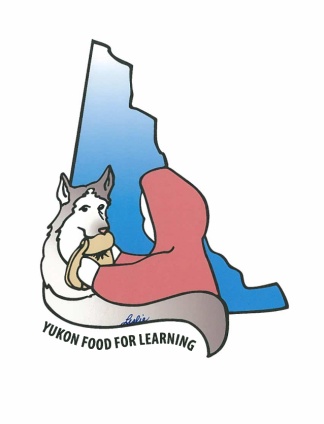 		Grant Application - 2019/20 School YearSection 1	General InformationSchool: _____________________________________________________________________Contact Person: ____________________________	Phone: ____________________________Email: ______________________________________________________________________ Section 2	Funding Requested for 2019/20Balance on hand at end of 2018/19 School Year				______________Presidents Choice Children’s Charity - amount requested			______________Yukon Food for Learning Association – amount requested			______________Other funding expected							______________Total Funding – needed for 2019/20					______________If you are requesting an increase, please explain why you feel you need increased funding for this school year: __________________________________________________________________________________________________________________________________________

__________________________________________________________________________Please ensure that either the originals or a copy of all receipts for food, etc. purchased with YFFLA funding have been provided. Your grant will not be considered until those receipts are receivedSection 3	Program DescriptionNumber of students expected for the upcoming School Year: ___________________________Number of Grades ____________________________________________What type of school food program do you offer?		Other information about your school food program: _______________________________________________________________________________________________________________________________________________________________________________________________________________________________________________________________________Please attach a sample weekly menu. Section 4	Program Improvements Are there any program changes you are planning for the upcoming school year?_________________________________________________________________________________________________________________________________________________________________________________________________________________________________________Do you have any suggestions that would make the YFFLA granting process work better?______________________________________________________________________________Section 5	Agreement and SignaturesIf a grant is provided, the recipient agrees to the following:The recipient will ensure the funded program embraces YFFLA’s Vision: Our vision is a Yukon where every student has access to nutritious healthy food while at school. YFFLA will support school-based nutrition programs and will encourage lifelong healthy eating programs.Upon request, the recipient will permit YFFLA or persons authorized by it to perform a review and/or evaluation of the activities for which the funds were granted.The recipient will abide by all other terms and conditions of the grant that may be imposed by YFFLA at the time of funding.The recipient will provide 2 reports on activities. The first on the period between the beginning of the school year and January 31 and the second for the period from February 1 to the end of the school year.  The reports will include the following: Monthly Reports of the types of meals provided and the number of students served Financial ReportReceipts – either the original or copies of receipts for food purchased Section 7	Authorization and ExecutionAuthorization must be signed by the school principal or vice-principal.The undersigned hereby certify that the above information is true and accurate.__________________________________________	__________________________Name								Title__________________________________________	______________________________Signature							DatePlease return by Email to ykfoodforlearning@gmail.com or by mail to Meal TypeYes/NoNumber of Days per Week Number of Students per Week BreakfastLunchAM SnackPM SnackCanada Post YFFLABox 72, Whitehorse, Yukon Y1A 5X9YG Internal MailYFFLA 